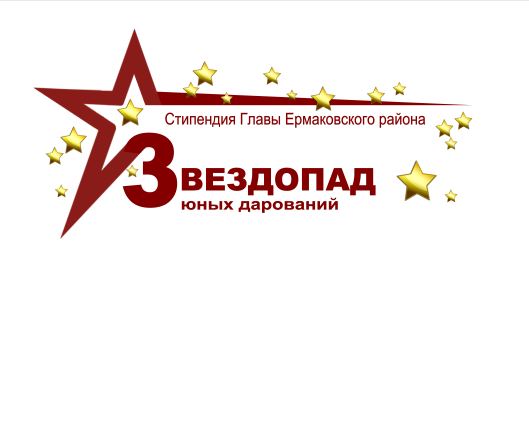 Рейтинговый лист кандидатов на присуждение стипендии                                    Главы Ермаковского района                                                        Номинация: Разовая стипендия- 2023 г№ппФ.И.О.ШколаВыводы№ппФ.И.О.ШколаВыводы1Шахбазова Алина ВалерьевнаМБОУ Нижнесуэтукская СШ»Документы соответствуют заявленной номинации 2Дудникова Варвара АлександровнаМБОУ Нижнесуэтукская СШ»Документы соответствуют заявленной номинации 3Лошенко Варвара ВасильевнаМБОУ «Ермаковская СШ №1»Документы соответствуют заявленной номинации 4Королевская Александра ИвановнаМБОУ «Ермаковская СШ №1»Документы соответствуют заявленной номинации 5Ливкутная Ирина ВитальевнаМБОУ «Ермаковская СШ №2»Документы соответствуют заявленной номинации 6Андина Алена НиколаевнаМБОУ «Ермаковская СШ №2»Документы соответствуют заявленной номинации 7Щербакова Елизавета ВладимировнаМБОУ «Ермаковская СШ №2»Документы соответствуют заявленной номинации 8Яковенко Анна АндреевнаМБОУ «Ермаковская СШ №2»Документы соответствуют заявленной номинации 